Publicado en Madrid el 26/06/2024 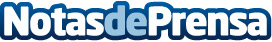 Nueva solución de confort: instalación de aire acondicionado en Madrid por DelAire2000Los más de 20 años en el sector de la climatización y el grado de satisfacción de los clientes de la empresa líder en instalación de aire acondicionado en Madrid, les avalan. Disponen de un equipo de más de 40 profesionales, cuyos técnicos reciben una formación continua, reciclándose cada año con las últimas tecnologías e innovaciones del mercadoDatos de contacto:DelAire2000DelAire2000918098383 Nota de prensa publicada en: https://www.notasdeprensa.es/nueva-solucion-de-confort-instalacion-de-aire Categorias: Madrid Servicios Técnicos Otros Servicios Electrodomésticos http://www.notasdeprensa.es